	ПРЕСС-РЕЛИЗ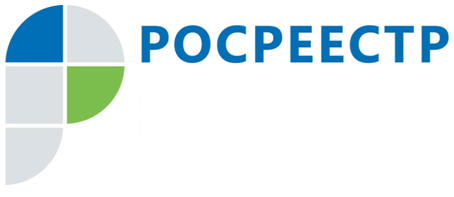 Роман Ларин провел прием граждан в Общественной приемной Управления Росреестра по Московской областиИсполняющий обязанности руководителя Управления Росреестра по Московской области (Управление) Роман Ларин провел личный прием граждан в Общественной приемной Управления на Поклонной улице. Собственники подмосковной недвижимости, граждане и представители юридических лиц по предварительной записи приглашаются в Общественную приемную для рассмотрения проблемных вопросов, связанных с регистрацией прав и кадастровым учетом объектов, а также по вопросам предоставления услуг Росреестра.В ходе личного приема Роман Ларин рассмотрел обращения заявителей, касающиеся оформления прав на недвижимость, возникающих в результате наследования и заключения договора дарения, а также вопрос, связанный с регистрацией прав собственности на объект долевого строительства. Получить дополнительную информацию по конкретным вопросам взаимодействия с подразделениями Управления в рамках оказания государственных услуг Росреестра заявители теперь могут и без предварительной записи. Консультации можно получить каждый вторник с 9:00 до 14:00 и каждый четверг с 15:00 до 20:00 по адресу: улица Обручева, дом 46, кабинет 715з (ст. метро Калужская).Исчерпывающую информацию о государственных услугах можно также получить в ведомственном центре телефонного обслуживания Росреестра по номеру – 8 800 100 34 34.Страница Управления Росреестра по Московской области в Facebook:https://www.facebook.com/rosreestr.50Пресс-служба Управления Росреестра по Московской области:Колесин Никита ypravleniemo@yandex.ru+7 (915) 206-52-51